Let’s SkipStage 1In standing position lift your right knee - Now touch your right knee with your right handLift your left knee - Touch your left knee with your left handIf unable to balance on one foot you can start by leaning against a wall or lying down. You will then eventually be able to move to free standing position.Stage 2When confident at stage 1:Lift your right knee - Touch your right knee with your left handNow lift your left knee - Touch your left knee with your right handStage 3When confident at stage 2:Repeat stage 2 but step forward each time you lift each kneeStage 3When confident at stage 3:Repeat stage 3 but move forward faster, hopping each time you lift a kneeYou will then find yourself skippingBenefitsImportant activity for brain development, balance, coordination and learning to skip.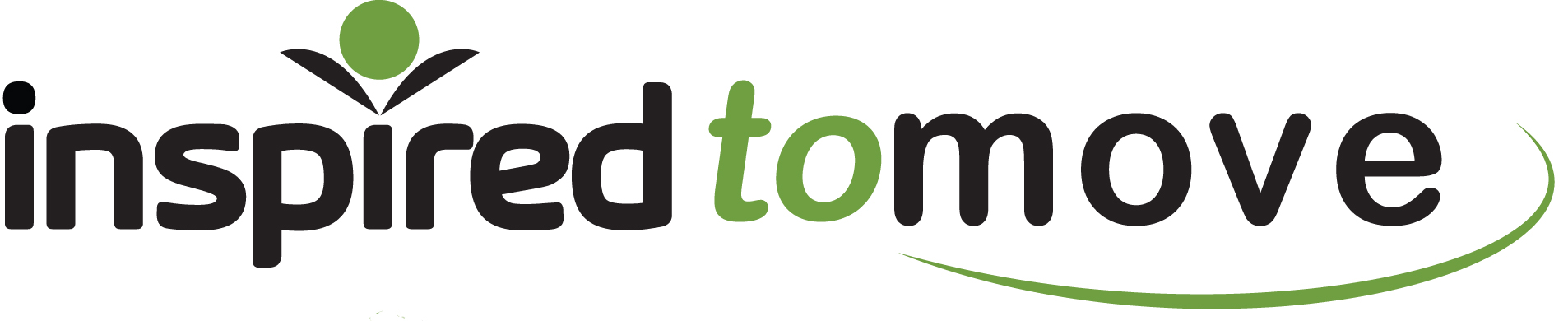 www.binspireduk.co.ukinfo@binspireduk.co.uk